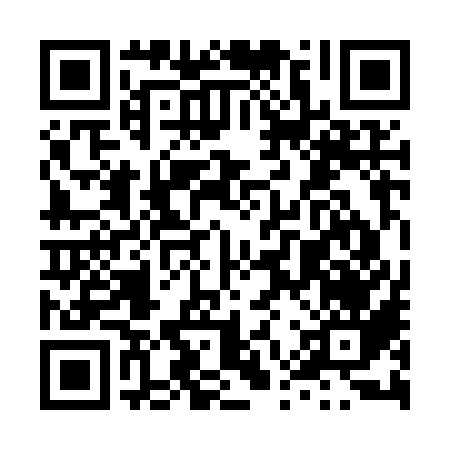 Ramadan times for Tooma, EstoniaMon 11 Mar 2024 - Wed 10 Apr 2024High Latitude Method: Angle Based RulePrayer Calculation Method: Muslim World LeagueAsar Calculation Method: HanafiPrayer times provided by https://www.salahtimes.comDateDayFajrSuhurSunriseDhuhrAsrIftarMaghribIsha11Mon4:264:266:4212:254:036:096:098:1712Tue4:234:236:3912:254:056:116:118:2013Wed4:194:196:3612:244:076:146:148:2214Thu4:164:166:3312:244:096:166:168:2515Fri4:134:136:3012:244:116:186:188:2816Sat4:094:096:2712:234:136:216:218:3017Sun4:064:066:2412:234:156:236:238:3318Mon4:034:036:2212:234:176:256:258:3619Tue3:593:596:1912:234:186:286:288:3920Wed3:553:556:1612:224:206:306:308:4221Thu3:523:526:1312:224:226:326:328:4522Fri3:483:486:1012:224:246:356:358:4823Sat3:453:456:0712:214:266:376:378:5124Sun3:413:416:0412:214:286:396:398:5425Mon3:373:376:0112:214:296:426:428:5726Tue3:333:335:5812:204:316:446:449:0027Wed3:293:295:5512:204:336:466:469:0328Thu3:263:265:5212:204:356:496:499:0629Fri3:223:225:5012:204:366:516:519:0930Sat3:173:175:4712:194:386:536:539:1331Sun4:134:136:441:195:407:567:5610:161Mon4:094:096:411:195:427:587:5810:192Tue4:054:056:381:185:438:008:0010:233Wed4:014:016:351:185:458:028:0210:274Thu3:563:566:321:185:478:058:0510:305Fri3:523:526:291:175:488:078:0710:346Sat3:473:476:261:175:508:098:0910:387Sun3:433:436:231:175:528:128:1210:418Mon3:383:386:211:175:538:148:1410:459Tue3:333:336:181:165:558:168:1610:4910Wed3:283:286:151:165:568:198:1910:54